 Προσανατολισμός στο χώρο 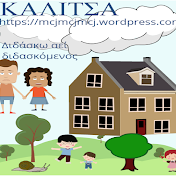  Ονοματεπώνυμο : … ……………………………………………………………………………………………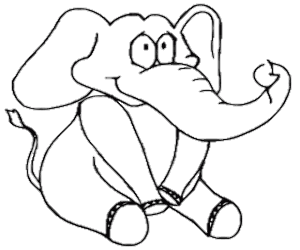 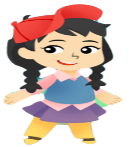 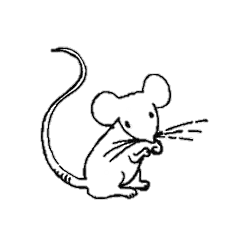 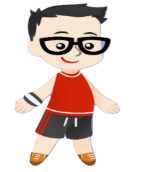 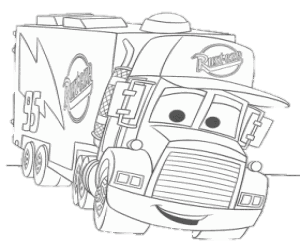 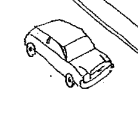 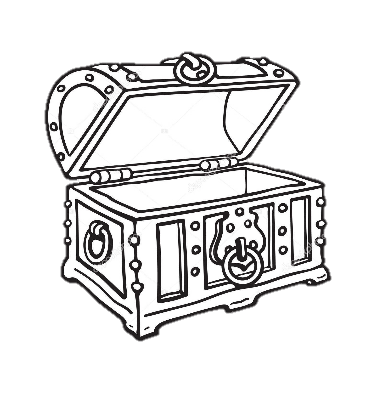 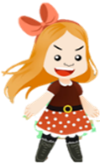 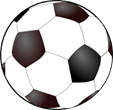 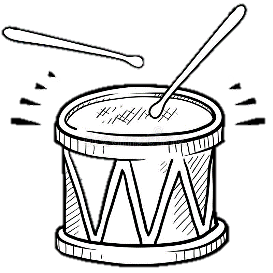 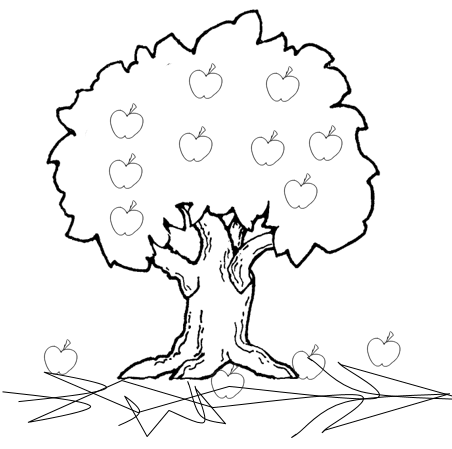 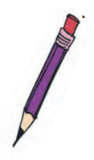 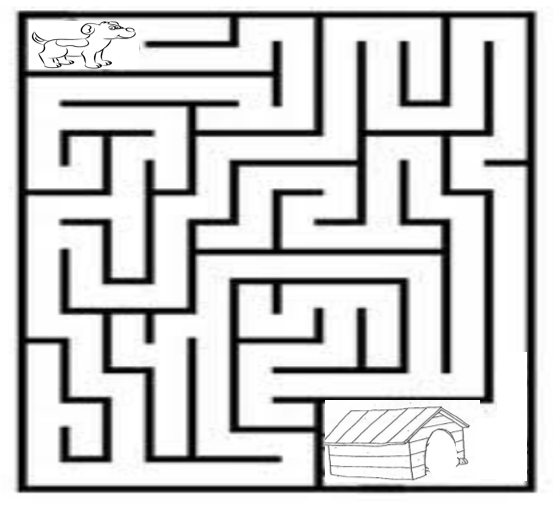 